MİLLİ EĞİTİM BAKANLIĞI                                                                          FATURA                                                                                                    SERİ/A     No:ŞANLIURFA HALFETİ HALK EĞİTİMİ MERKEZİ    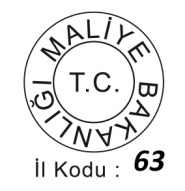 DÖNER SERMAYE İŞLETMESİVergi Dairesi : Halfeti Mal MüdürlüğüVergi Hesap No: 7990842464Adresi: Fırat Mah. Nergis Sk. No:1 Halfeti/ŞANLIURFATlf: (0414) 7511488Fax: (0414) 7511488Banka Hesap Numarası: TC Ziraat Bankası Halfeti Şubesi  97533339-5001İBAN: TR220001000524975333395001Müşteri Adı:Vergi Hesap No:Adresi:Telefon:Vergi Dairesi:                                                                                           Tarih:          .          . 20Döner Sermaye Kurumlar Vergisi ve Damga Vergisinden muaf olup, VUK Yönetmelik hükümlerine de tabi değildir.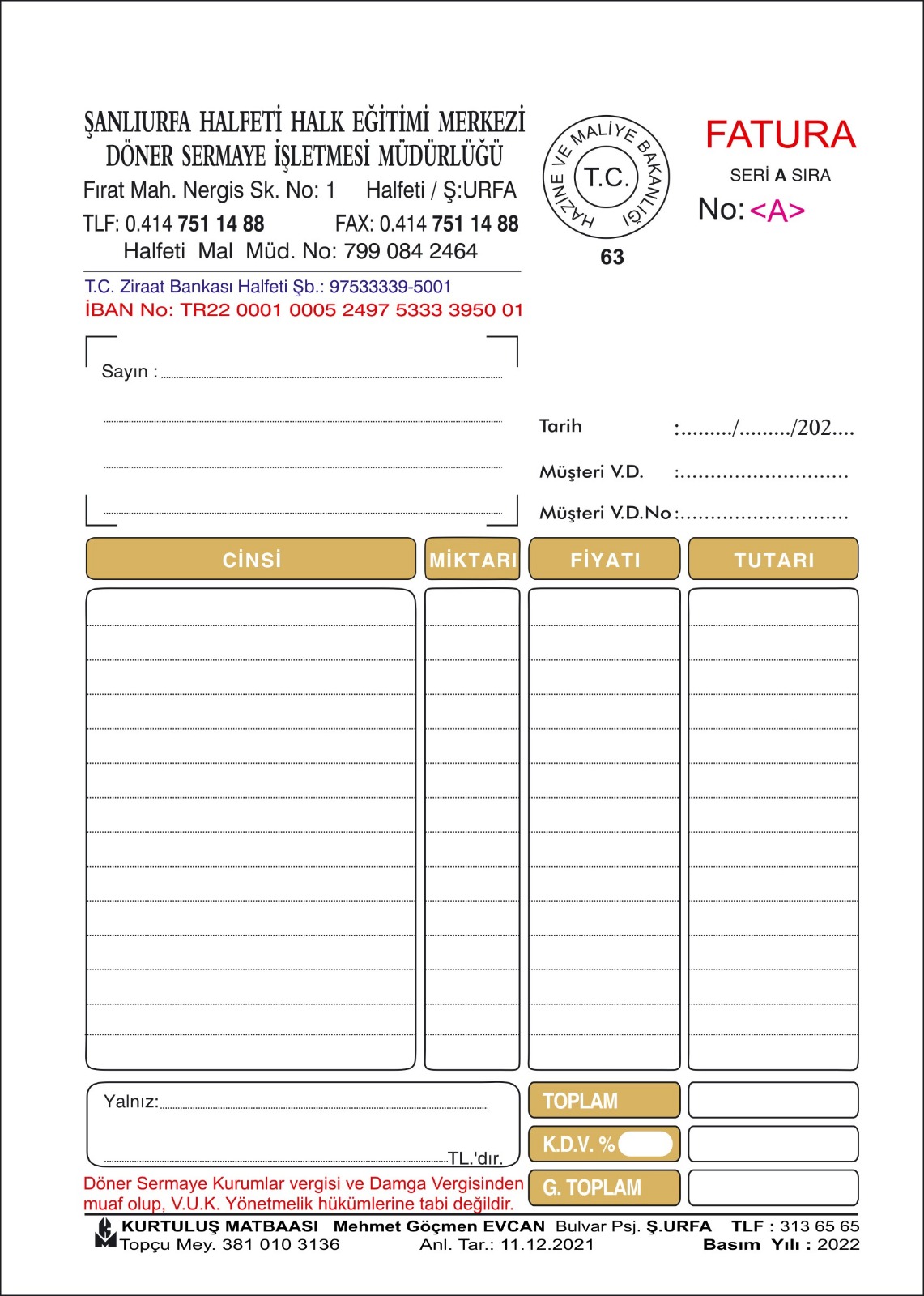 Sıra No:MAL VE HİZMET CİNSİ:Birim Ölçüsü:Miktarı:Birim Fiyatı:TOPLAMKDV (18)TOPLAM TUTARI